Publicado en Barcelona el 18/08/2021 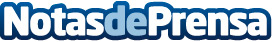 EVOLYA refuerza su liderazgo en el montaje de mallas antigranizo mientras mantiene su colaboración con CEDECEVOLYA, S.L. es una compañía cuya actividad principal se centra en ofrecer sus servicios a empresas del sector agrícola. Con sede central en Torrefarrera (Lleida) y una delegación en Toulouse (Francia), la empresa está especializada en el montaje y comercialización de equipos de protección de cultivosDatos de contacto:CEDEC, S.A.Gabinete de prensa930330101Nota de prensa publicada en: https://www.notasdeprensa.es/evolya-refuerza-su-liderazgo-en-el-montaje-de Categorias: Nacional Finanzas Industria Alimentaria Recursos humanos http://www.notasdeprensa.es